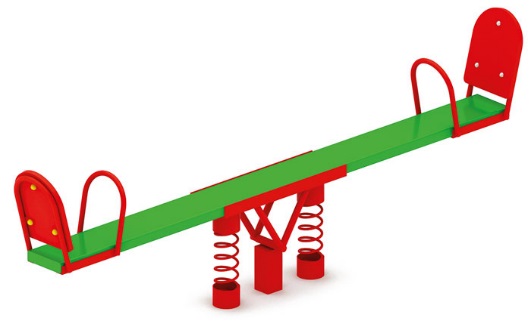 Качалка-балансир на пружинах 0529Размеры не менее: длина – 2560 мм, ширина - 260 мм, высота - 920 мм.Качалка-балансир предназначена для детей в возрасте от 3 лет и старше.Качалка-балансир выполнена из основания, к которому крепятся ручки и спинки, опорного элемента из двух пружин, диаметром не менее 100 мм.Спинки изготовлены из влагостойкой березовой фанеры, толщиной не менее 18 мм, имеет размеры не менее: ширина – 260 мм, высота – 330 мм.Ручки, изготовлены из металлической трубы, диаметром не менее 21,3 мм.Основание качалки-балансира изготовлено из двух, склеенных между собой слоев: из калиброванного пиломатериала хвойных пород и березовой влагостойкой фанеры толщиной не менее 9 мм, и имеет общую толщину не менее 40 мм, для придания жесткости конструкции, влажность не более 12 %.  Пружины должны быть закреплены с двух сторон в стаканах, изготовленных из металлической трубы, диаметром не менее 108 мм.Используемая фанера должна быть водостойкой фанерой марки ФСФ, из лиственных пород.                                                                                                                                                    Деревянные детали должны быть тщательно отшлифованы, кромки закруглены и окрашены яркими двухкомпонентными красками,  стойкими к  сложным погодным условиям, истиранию, действию ультрафиолета и специально предназначенными для применения на детских площадках, крепеж оцинкован. Металлические элементы окрашены яркими порошковыми красками с предварительной  антикоррозийной обработкой. Все крепежные элементы оцинкованы, выступающие концы болтовых соединений должны закрываться пластиковыми заглушками.